Word Wall: Basho                                                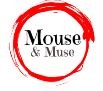 so short the poemmuch harder to unravel:haiku of BashoTo the sun’s pathThe hollyhocks leanIn the May rains.A flash of lightning:Into the gloomGoes the heron’s cry.On a bare branchA rook roosts:Autumn dusk© Trevor Millum